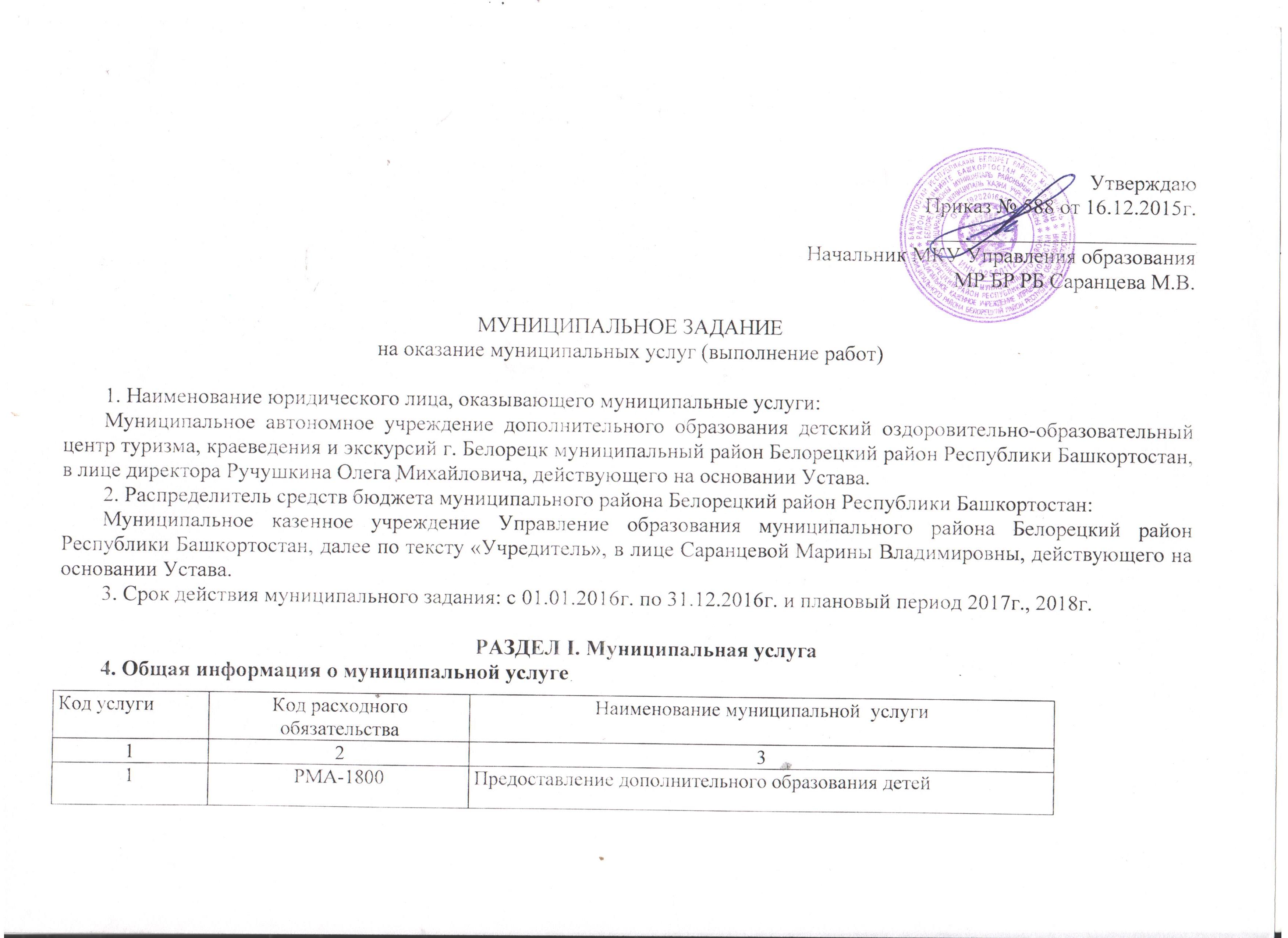 			5. Потребители муниципальной услуги6. Нормативы финансовых затрат и предельные цены (тарифы) на оплату муниципальных услуг7. Объем оказываемой муниципальной услуги8. Показатели, характеризующие качество муниципальной услуги8.1. Наименование и реквизиты нормативно правового акта, утвердившего стандарт качества предоставления муниципальной услуги:1. Решение Совета муниципального района Белорецкий район Республики Башкортостан № 216 от 26.05.2010г. «Об утверждении стандартов качества и регламента предоставления муниципальных образовательных услуг муниципального района Белорецкий район Республика Башкортостан»;2. Решение Совета муниципального района Белорецкий район Республики Башкортостан № 411 от 03.05.2012 г. «О внесении изменений в решение Совета муниципального района Белорецкий район Республики Башкортостан «Об утверждении стандартов качества и регламента предоставления муниципальных образовательных услуг муниципального района Белорецкий района Республики Башкортостан».8.2. Показатели качества оказываемой муниципальной услуги9. Порядок оказания муниципальной услуги9.1. Нормативно правовые акты об утверждении стандарта качества и административного регламента предоставления муниципальной услуги:1. Решение Совета муниципального района Белорецкий район Республики Башкортостан № 216 от 26.05.2010г. «Об утверждении стандартов качества и регламента предоставления муниципальных образовательных услуг муниципального района Белорецкий район Республика Башкортостан»;2. Решение Совета муниципального района Белорецкий район Республики Башкортостан № 411 от 03.05.2012 г. «О внесении изменений в решение Совета муниципального района Белорецкий район Республики Башкортостан «Об утверждении стандартов качества и регламента предоставления муниципальных образовательных услуг муниципального района Белорецкий района Республики Башкортостан»;3. Постановление Администрации муниципального района Белорецкий район Республики Башкортостан № 3117 от 01.09.2015 г. «Об утверждении Административного регламента по предоставлению муниципальной услуги «Организация предоставления дополнительного образования».9.2. Основные процедуры оказания муниципальной услуги9.3. Порядок информирования потенциальных потребителей оказываемой муниципальной услуги9.4. Основания для приостановления или отказа от исполнения муниципального задания9.5. Требования к квалификации и опыту персонала9.6. Требования к материально-техническому обеспечению оказываемой муниципальной услуги9.6.1. Правовые акты и иные документы, устанавливающие требования к материально-техническому обеспечению оказываемой муниципальной услуги9.6.2. Требования к наличию и состоянию имуществаРАЗДЕЛ II. Общие положения для муниципальныхуслуг и работ10. Порядок контроля за исполнением муниципального задания11. Условия и порядок досрочного прекращения исполнения муниципального задания12. Требования к отчетности об исполнении муниципального заданияУчреждение обязано представлять Учредителю отчёт, содержащий всю совокупность информации, характеризующую результаты деятельности учреждения, в том числе:- об исполнении бюджета в разрезе целевого направления и расходования  полученных средств;- сведения о качестве оказания услуги (наличие жалоб, замечаний со стороны контролирующих органов и получателей услуги, другие показатели качества);- характеристика факторов, повлиявших на отклонение фактических результатов выполнения задания от запланированных;- характеристика состояния имущества (имущественного комплекса) Учреждения.По итогам финансового года отчёт об исполнении муниципального задания утверждается Постановлением Главы администрации муниципального района Белорецкий район, и после  рассмотрения Наблюдательным советом указанный отчёт подлежит опубликованию в средствах массовой информации.РАЗДЕЛ III. Объем финансового обеспечения выполнениямуниципального заданияНаименование категории потребителейОснова предоставления (бесплатная, частично платная, платная)Прогнозное количество потребителейПрогнозное количество потребителейПрогнозное количество потребителейКоличество потребителей, которым возможно оказать услугу (максимальная мощность юридического лица)Количество потребителей, которым возможно оказать услугу (максимальная мощность юридического лица)Количество потребителей, которым возможно оказать услугу (максимальная мощность юридического лица)Наименование категории потребителейОснова предоставления (бесплатная, частично платная, платная)Очередной финансовый год1-ый год планового периода2-ой год планового периодаОчередной финансовый год1-ый год планового периода2-ой год планового периода123456785.1.1.Воспитанники учреждения от 6 до 21 годабесплатная258325832583258325832583Единица измеренияМуниципальные услуги, оказываемые на бесплатной основеМуниципальные услуги, оказываемые на бесплатной основеМуниципальные услуги, оказываемые на бесплатной основеМуниципальные услуги, оказываемые на бесплатной основеМуниципальные услуги, оказываемые на частично платной и платной основеМуниципальные услуги, оказываемые на частично платной и платной основеМуниципальные услуги, оказываемые на частично платной и платной основеМуниципальные услуги, оказываемые на частично платной и платной основеЕдиница измеренияНормативы финансовых затрат,(руб.)Нормативы финансовых затрат,(руб.)Нормативы финансовых затрат,(руб.)Реквизиты нормативного акта, устанавливающего порядок определения нормативов финансовых затратЦена (тариф), (руб.)Цена (тариф), (руб.)Цена (тариф), (руб.)Реквизиты нормативного правового акта, устанавливающего порядок определения цен (тарифов) и (или) устанавливающего цены (тарифы)Единица измеренияОчередной финансовый год1-ый год планового периода2-ой год планового периодаРеквизиты нормативного акта, устанавливающего порядок определения нормативов финансовых затратОчередной финансовый год1-ый год планового периода2-ой год планового периодаРеквизиты нормативного правового акта, устанавливающего порядок определения цен (тарифов) и (или) устанавливающего цены (тарифы)1234567891.Воспитанники258325832583Постановление № 4124             Администрации муниципального района Белорецкий район г. Белорецк от 8.10.2012г.Приказ МКУ Управление образования     № 510 от 16.12.2015г.Единица измеренияПланируемые объёмы оказания муниципальной услугиПланируемые объёмы оказания муниципальной услугиПланируемые объёмы оказания муниципальной услугиПланируемые объёмы оказания муниципальной услугиПланируемые объёмы оказания муниципальной услугиПланируемые объёмы оказания муниципальной услугиИсточник информации о фактическом значении показателяЕдиница измеренияНа бесплатной основе (за счёт средств бюджета муниципального района Белорецкий район РБ)На бесплатной основе (за счёт средств бюджета муниципального района Белорецкий район РБ)На бесплатной основе (за счёт средств бюджета муниципального района Белорецкий район РБ)На платной и частично платной основеНа платной и частично платной основеНа платной и частично платной основеИсточник информации о фактическом значении показателяОчередной финансовый год1-ый год планового периода2-ой год планового периодаОчередной финансовый год1-ый год планового периода2-ой год планового периодаИсточник информации о фактическом значении показателя123456789В натуральном выражениивоспитанники258325832583Журнал посещения занятийВ стоимостном выражении (руб.)рубль417840684109Программа развитияИтого в стоимостном выражении (расчётно-нормативные затраты на оказание муниципальной услуги)107909001050790010614700№Наименование показателя качества общеобразовательной услуги учреждения дополнительного образованияОписание показателя качества1231Соответствие используемых программ перечню рекомендованных и допущенных программ Министерства образования РФ100%2Наличие работающего пункта электронной почты, адресИмеется, dooctkie@mail.ru3Наличие сайта учреждения дополнительного образования, адресИмеется,  www.beloretsktur.ru4Размещение публичного отчёта об образовательной и финансово-хозяйственной деятельности учреждения на сайте учреждения дополнительного образованияда5Наличие Наблюдательного советада6Инновационная деятельность учрежденияПрограмма развития УДО.Подготовка инструкторов детско-юношеского туризма.Наименование показателяЕдиница измеренияМетодика расчетаЗначение показателяЗначение показателяЗначение показателяИсточник информации о фактическом значении показателяНаименование показателяЕдиница измеренияМетодика расчетаОчередной финансовый год1-ый год планового периода2-ой год планового периодаИсточник информации о фактическом значении показателя1234567Сохранение контингента%80%80%80%Приказы, протоколы соревнованийУчастие в конкурсах%Не менее 35%Не менее 35%Не менее 35%План работы на учебный годОхват детей, состоящих на учете в комиссии по делам несовершеннолетних%Не менее 10%Не менее 10%Не менее 10%Комплектование учебных группКоличество обучающихся, продемонстрировавших свои достижения на олимпиадах, смотрах, конкурсах. фестивалях, соревнованиях и т.п.%Не менее 3%Не менее 3%Не менее 3%Наличие грамот, дипломов1. Учебно-тренировочные занятия в детских объединениях туристско-краеведческой направленности2. Оздоровительные походы и экскурсии                                                                     3. Соревнования и конкурсы туристско-краеведческой направленности                                                                      Способ информированияСостав и содержание размещаемой (доводимой) информацииЧастота обновления информации123Подписание договора с потребителями (родителями)Ознакомление с основными нормативными документами и условиями оказания услугПри приёме воспитанника в детское объединениеРодительские собранияИнформация о деятельности Учреждения1 раз в полугодиеИнформационные стендыИнформация о деятельности Учреждения и реализации образовательных задач1 раз в кварталИнформация  в СМИИнформация о деятельности Учреждения и отчёт1 раз в годОснование для приостановления   Пункт, часть, статья, реквизиты нормативного правового акта     12Предписание инспектирующих органовФедеральный закон РФ №174-ФЗ от 03.11.2006г. «Об автономных учреждениях»По медицинским показаниям для детейФедеральный закон РФ №174-ФЗ от 03.11.2006г. «Об автономных учреждениях»Нарушение условий договора потребителемФедеральный закон РФ №174-ФЗ от 03.11.2006г. «Об автономных учреждениях»Реорганизация образовательного учрежденияФедеральный закон от 29.12.2012 г. № 273-ФЗ «Об образовании в Российской Федерации» ст. 22Ликвидация образовательного учрежденияФедеральный закон от 29.12.2012 г. № 273-ФЗ «Об образовании в Российской Федерации» ст. 22Аннулирование лицензии на право ведения образовательной деятельностиФедеральный закон от 04.03.2011 г. № 99-ФЗ «О лицензировании отдельных видов деятельности» ст. 20 1.Профессиональная подготовка работников           среднее-специальное, высшее образование2.Требования к стажу работы                        неограниченно3.Периодичность повышения квалификации             один раз в пять лет4.Иные требования                                  наличие санитарной книжки, допуска врачаНаименование материально-технического обеспеченияТребования к материально-техническому обеспечению1. Тренажерные залыПроведение испытания – 2 раза в год2. Транспортные средстваПрохождение техосмотра – 2 раза в год3. Туристское снаряжениеНаличие сертификата качества1. Акт проверки готовности учреждения к новому учебному году2. Постановление Главного государственного санитарного врача РФ от 04.07.2014г. № 41 «Об утверждении СанПиН 2.4.4.3172-14 «Санитарно-эпидемиологические требования к устройству, содержанию и организации режима работы образовательных организаций дополнительного образования детей»3. Акты испытаний тренажеров и тренажерных залов                                                                       4. Технический талон о прохождении ТО транспортными средствами                                                                    5. Сертификаты качества туристского снаряжения                                                                      Вид имуществаКачественные и (или) количественные     
требования к имуществу121. Здание                         Постановление Главного государственного санитарного врача РФ от 04.07.2014г. № 41 «Об утверждении СанПиН 2.4.4.3172-14 «Санитарно-эпидемиологические требования к устройству, содержанию и организации режима работы образовательных организаций дополнительного образования детей»2. Транспортные средства                        Государственный стандарт РФ ГОСТ Р51709-2001 «Автотранспортные средства. Требования безопасности к техническому состоянию и методы проверки»3. Туристское снаряжение                         В соответствии с установленными нормамиФормы контроляЛокальный   
правовой акт Периодичность     
контрольных мероприятийОрганы       
местного самоуправления муниципального района Белорецкий район Республики 
Башкортостан,   
осуществляющие   
контроль      12341 Представление проекта отчётаположение о наблюдательном совете учрежденияодин раз в кварталНаблюдательный совет2.Проверка правомерного и целевого использования бюджетных средств, выделенных на финансовое обеспечение исполнения муниципального задания«Правила формирования и финансового обеспечения выполнения муниципального задания на оказание муниципальных услуг (выполнение работ)»1 раз в кварталМКУ Управление образования муниципального района Белорецкий район Республики Башкортостан3.Проверка состояния имущества, используемого в деятельности учрежденияПриказ Управления образования «О проведении инвентаризации»1 раз в годМКУ Управление образования муниципального района Белорецкий район Республики БашкортостанОснование для прекращенияПункт, часть, статья, реквизиты нормативного правового акта12Реорганизация образовательного учрежденияФедеральный закон от 29.12.2012 г. № 273-ФЗ «Об образовании в Российской Федерации» ст. 22Ликвидация образовательного учрежденияФедеральный закон от 29.12.2012 г. № 273-ФЗ «Об образовании в Российской Федерации» ст. 22Аннулирование лицензии на право ведения образовательной деятельностиФедеральный закон от 04.03.2011 г. № 99-ФЗ «О лицензировании отдельных видов деятельности» ст. 20 Расчётно-нормативные затраты на оказание муниципальных услуг (руб.)Расчётно-нормативные затраты на оказание муниципальных услуг (руб.)Расчётно-нормативные затраты на оказание муниципальных услуг (руб.)Расчётно-нормативные затраты на содержание имущества (руб.)Расчётно-нормативные затраты на содержание имущества (руб.)Расчётно-нормативные затраты на содержание имущества (руб.)Объём финансового обеспечения выполнения муниципального задания (руб.)Объём финансового обеспечения выполнения муниципального задания (руб.)Объём финансового обеспечения выполнения муниципального задания (руб.)Очередной финансовый год1-ый год планового периода2-ой год планового периодаОчередной финансовый год1-ый год планового периода2-ой год планового периодаОчередной финансовый год1-ый год планового периода2-ой год планового периода12345678917.1.1103827001014760010254400408200360300360300107909001050790010614700